от 27 марта 2023 г. № 127О проведении торгов в форме электронного аукционана право заключения договора аренды земельного участкаРуководствуясь статьями 39.11, 39.12, 39.13 Земельного кодекса Российской Федерации, статьями 447, 448 Гражданского кодекса Российской Федерации, статьей 3.3 Федерального закона от 25 октября 2001 г. № 137-ФЗ «О введении в действие Земельного кодекса Российской Федерации», отчетом № 03-17-3 об оценке рыночной стоимости права аренды земельного участка от 12 марта 2023 г., администрация Оршанского муниципального района Республики Марий Эл п о с т а н о в л я е т:1. Провести торги в форме электронного аукциона (открытого по форме подачи предложений о цене) на право заключения договора аренды земельного участка и установить следующие условия аукциона:Лот № 1:Местоположение: Российская Федерация, Республика Марий Эл, Оршанский муниципальный район, д. Малая КаракшаКадастровый номер – 12:06:4501002:484.Общая площадь – 1500 кв.м.Категория земель – земли населенных пунктов.Вид разрешенного использования – для ведения личного подсобного хозяйства.Сведения о правах: право государственной собственности на земельный участок не разграничено.Границы земельного участка установлены в результате проведения кадастровых работ в отношении данного земельного участка.Существующие ограничения (обременения) права - не зарегистрированы.Срок аренды – 20 (двадцать) лет с даты заключения договора аренды земельного участка.Начальная стоимость размера ежегодной арендной платы за земельный участок – 11900 (одиннадцать тысяч девятьсот)  рублей 00 копеек.Начальная цена предмета аукциона определена на основании отчета №  03-17-3 об оценке рыночной стоимости права аренды земельного участка от 13 марта 2023 г., составленного независимым оценщиком.Шаг аукциона (3 % от начальной стоимости размера ежегодной арендной платы) – 357 (триста пятьдесят семь) рублей 00 копеек.Сумма задатка  (20 % от начальной стоимости размера ежегодной арендной платы)  – 2380 (две тысячи триста восемьдесят)  рублей 00 копеек.2. Опубликовать информационное извещение о проведении торгов в форме электронного аукциона в районной газете «Вперед», разместить на официальном сайте http://www.torgi.gov.ru, на универсальной торговой платформе АО «Сбербанк-АСТ» в торговой секции «Приватизация, аренда и продажа прав» http://utp.sberbank-ast.ru, на  странице администрации Оршанского муниципального района официального интернет-портала Республики Марий Эл mari-el.gov.ru/orshanka.3. Контроль за исполнением настоящего постановления возложить на заместителя главы администрации Оршанского муниципального района Республики Марий Эл Стрельникову С.И.4. Настоящее постановление вступает в силу со дня его подписания.Глава администрации       Оршанского муниципального района                                                                     А.Плотников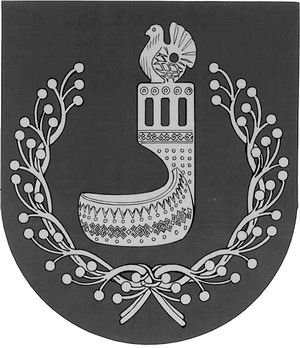 МАРИЙ ЭЛ РЕСПУБЛИКЫНОРШАНКЕ МУНИЦИПАЛЬНЫЙ РАЙОНЫН АДМИНИСТРАЦИЙЖЕПУНЧАЛАДМИНИСТРАЦИЯОРШАНСКОГО МУНИЦИПАЛЬНОГО РАЙОНАРЕСПУБЛИКИ МАРИЙ ЭЛПОСТАНОВЛЕНИЕ